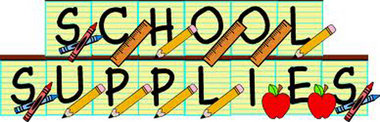 Ms. Christina’s 2-day 3’s Supply List		THESE ITEMS DO NOT NEED TO BE LABELED1 pack of glue sticks1 bottle of hand soap1 box of ziplock sandwich bags size bags1 roll of paper towels2 Lysol Spray1 container of Clorox Wipes1 box of ziplock  snack bags1 ream of copy paper1 package wiggle eyesPlease put your child’s name on the following:1 Backpack (NO MINI) (MUST FIT REGULAR SIZE FOLDER and Lunch Box)1 Lunch box1 two-pocket folder1 spiral notebook (with lines)Change of clothing  (in a Ziplock Bag (labeled with child’s name)/appropriate for the season)Family Photo (will be displayed on our “family wall”)$15.00 Classroom fee